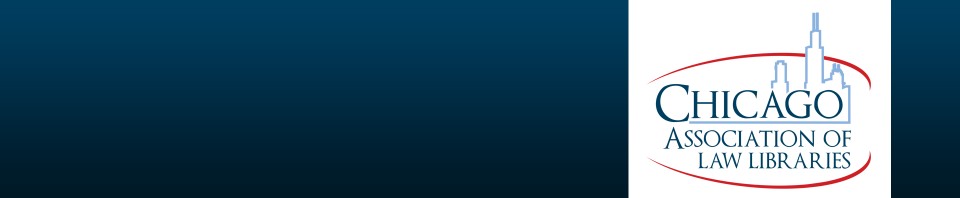 CALL GRANTS APPLICATION 2013-2014The CALL Grants and Chapter Awards Committee is pleased to offer grants to the membership in various amounts for attendance at educational meetings and the AALL Annual Meeting and Conference.  You may apply for a grant to attend any educational event that is law library related and has been completed prior to the final CALL Business Meeting for the 2013- 2014 year.   Continuing Professional Educational Grant Applications: MUST be received by the Committee Chair no later than three weeks before the start date of the program or workshop. AALL Meeting/ Workshop Grant Applications: Deadline for receipt of the application is March 31, 2014Please check one: [ ] Continuing Education [ ] AALL Meeting/Workshop NAME:_______________________________________________________________________ ORGANIZATION: ____________________________________________________________POSITION:___________________________________________________________________ADDRESS: ___________________________________________________________________PHONE: ________________________		FAX:_______________________________ E-MAIL ADDRESS: ___________________________________________________________Amount of requested grant:  $_____________.Grant awards may be used only for registration, transportation and lodging. How long have you been at your current job?  _________________How long have you been a law librarian?  _____________________Length of Membership in CALL: ___________________________Have you ever received a CALL Grant?        Yes          No	If so, what meeting did you attend and what was the purpose of the money used?Are you a member of AALL?        Yes          No	If so, for how long? ________________________List your activities in CALL, AALL or other relevant professional organizations. (Please list any office held, committee participation or other activities, including dates of your participation.)For what purpose do you wish to use this grant? (Please provide a copy of any registration information.)What benefit will you receive by attending this meeting?Will your employer pay any or all of your expenses to attend this meeting?         Yes         NoIf you do not receive the requested grant, will you be able to attend this meeting?         Yes         NoHAVE YOU EVER ATTENDED AN AALL ANNUAL MEETING? (answer only necessary if grant application is for the Annual Meeting)        Yes         NoIF YES, How many and when was your most recent attendance? ONE LETTER OF RECOMMENDATION IS REQUIRED FOR AALL Annual Meeting APPLICATIONS. This letter must accompany your application and be from a person who is familiar with your responsibilities, and can provide information about your potential to contribute to the field of librarianship and to CALL. I AGREE THAT, IF FOR ANY REASON, I AM UNABLE TO ATTEND THE PROGRAM FOR WHICH THE GRANT IS AWARDED, I WILL IMMEDIATELY NOTIFY THE CALL GRANTS AND CHAPTER AWARDS CHAIR AND RETURN THE GRANT MONIES TO CALL. IF THE CALL GRANT HAS ALREADY BEEN PAID AND A REFUND CANNOT BE OBTAINED, I WILL REPAY THE AMOUNT OF THE AWARD. I AGREE TO PROVIDE RECEIPTS (PHOTOCOPIES ACCEPTABLE) DOCUMENTING MY ATTENDANCE AT THE PROGRAM WITHIN 30 DAYS OF MY RETURN TO THE GRANTS CHAIR.  IF I DO NOT USE THE FULL AMOUNT OF THE GRANT, I WILL RETURN THE UNUSED PORTION TO THE CALL TREASURER IMMEDIATELY.  I FURTHER AGREE TO SUBMIT AN ARTICLE ON THE PROGRAM/MEETING SUPPORTED BY THE GRANT FOR THE NEXT ISSUE OF THE CALL BULLETIN. APPLICANT'S SIGNATURE: _______________________________________________ DATE: ___________________ Send applications to: JoAnn HounshellCALL Grants and Chapter Awards Committee Chair, 2013-2014Associate Director of the Library Chicago-Kent College of Law565 W. Adams StreetChicago, IL  60661-3691312-906-5675312-906-5679 (fax)Email: jhounshell@kentlaw.iit.edu